CorporateIslamabad, December 08, 2018Vintage and Classic Cars Club of Pakistan arranged a car show titled "Heritage on wheels" in Islamabad at the Serena Hotel on Friday.Senator Dr Shahzad Waseem who inaugurated the show whilst speaking to APP remarked that it was a wonderful event as it was a source of amusement for the public.He said it would portray a soft image of Pakistan before the international community.“I have also chipped in three of my vintage 1964 models in the car show,” said Waseem.The senator said vintage cars were a source of inspiration and that they remind us of our past.Chairman of the Vintage and Classic Cars Club of Pakistan, Mohsin Ikram, said that the main purpose of the event was to create awareness among the people about the importance of vintage and classic cars.As many as 60 vintages including 15 cars from Karachi, 12 from Lahore, and 20 from Islamabad were brought to the show, he said. The 1922 French-manufactured Amilcar, UK-built TR cars and German-made IGB cars were also showcased.Ikram said a rally of cars came from Karachi to Islamabad and will also go to Peshawar's Islamia College.The show witnessed a huge gathering of people of which some were from Switzerland, China, and Ireland.A 1954 TR car owner Shahzab said, “I have kept this car since my childhood as I am fond of vintage cars”.Earlier in November, around 60 vintage cars were exhibited in a classic car show arranged by the Khyber Pakhtunkhwa tourism department which was held at the Peshawar Services Club. Senior Minister for Tourism, Culture, and Sports Mohammad Atif Khan had also participated in the event as chief guest.The bevy of vehicles had started from the mausoleum of Quaid-i-Azam Mohammad Ali Jinnah in Karachi and moved through various cities including Sukkur, Bahawalpur, Lahore and Islamabad, finally culminating its journey in Peshawar.ABOUT SERENA HOTELSSerena Hotels has established itself as one of the world’s leading hospitality brands offering quality accommodation, unique holiday and conference solutions, cultural heritage and adventure tourism. Its collection of 35 unique hotels, resorts, safari lodges and camps, palaces and forts located in East Africa (Kenya, Tanzania, Zanzibar, Rwanda and Uganda), Mozambique and South Asia (Pakistan, Afghanistan and Tajikistan) are in some of the world’s most interesting, enchanting, historic and exotic settings.Press Contact
Hussain Odhwani
Manager Marketing & Communication
Tel: +92 333 6349264
hussain.odhwani@serena.com.pk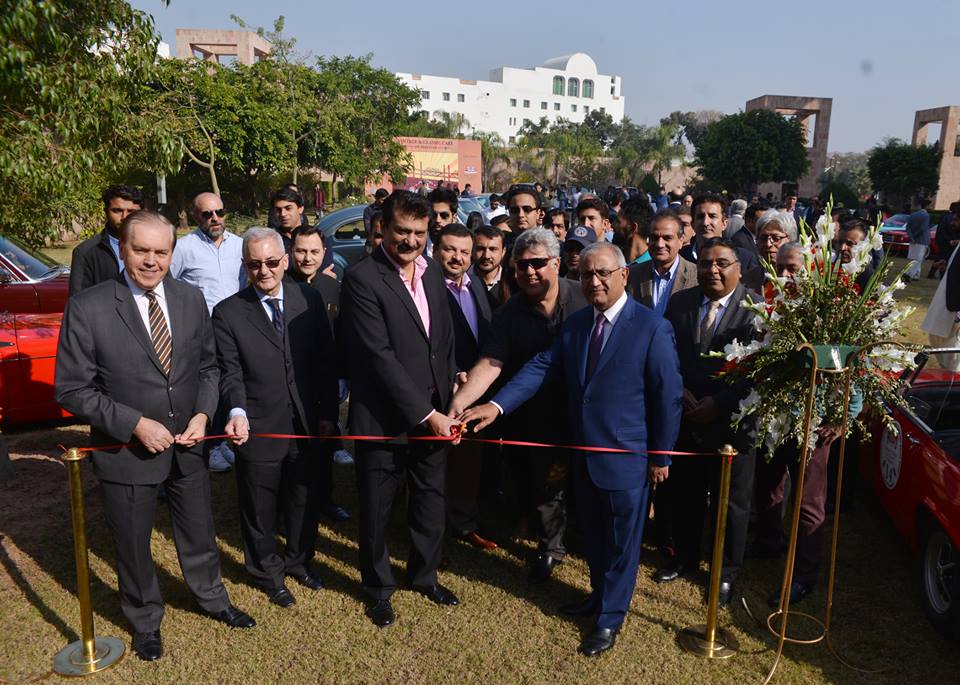 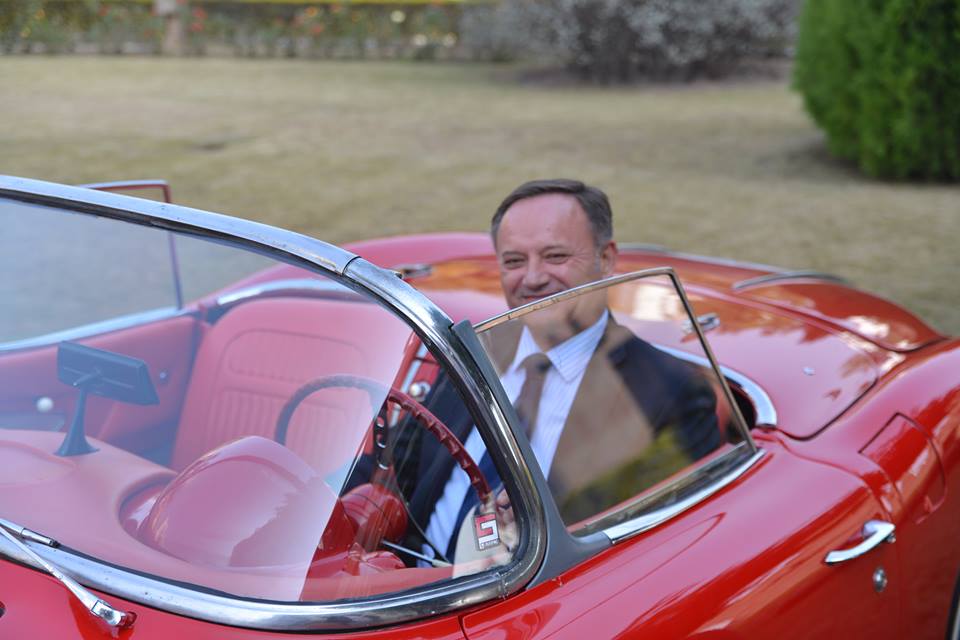 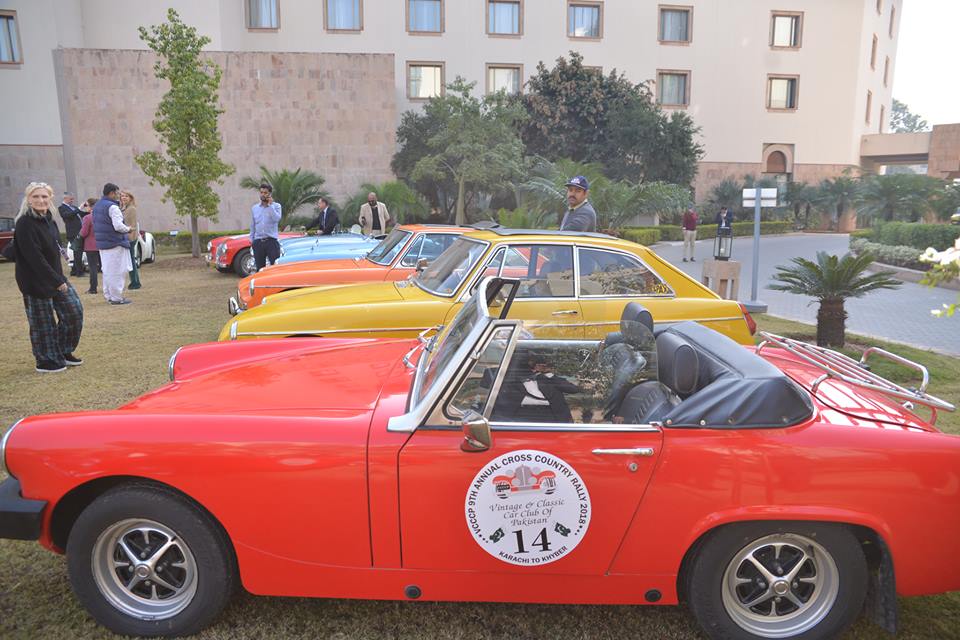 